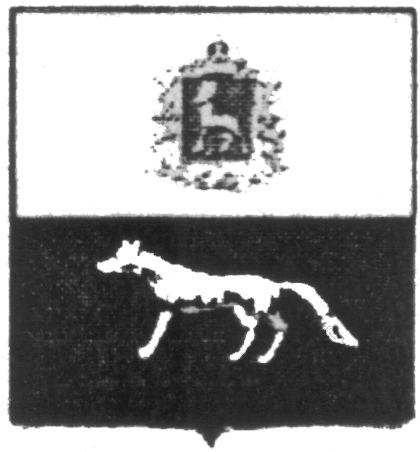 П О С Т А Н О В Л Е Н И Е       От 22.04.2019 г.  № 19О внесении изменений в Приложение к постановлению администрации сельского поселения Светлодольск муниципального района Сергиевский № 57 от 29.12.2018г. «Об утверждении муниципальной программы «Реконструкция, ремонт и укрепление материально-технической базы учреждений сельского поселения Светлодольск муниципального района Сергиевский» на 2019-2021гг.В соответствии с Федеральным законом от 06.10.2003 № 131-ФЗ «Об общих принципах организации местного самоуправления в Российской Федерации» и Уставом сельского поселения Светлодольск, в целях уточнения объемов финансирования проводимых программных мероприятий, Администрация сельского поселения Светлодольск муниципального района Сергиевский  ПОСТАНОВЛЯЕТ:        1.Внести изменения в Приложение к постановлению Администрации сельского поселения Светлодольск муниципального района Сергиевский     № 57 от 29.12.2018г. «Об утверждении муниципальной программы «Реконструкция, ремонт и укрепление материально-технической базы учреждений сельского поселения Светлодольск муниципального района Сергиевский» на 2019-2021гг. (далее - Программа) следующего содержания:        1.1.В Паспорте Программы позицию «Объемы и источники финансирования программных мероприятий» изложить в следующей редакции:     Объем   финансирования, необходимый для реализации  мероприятий  Программы составит 105,51408 тыс.рублей, в том числе по годам:-за счет средств местного бюджета – 11,58200 тыс. рублей:2019 год – 11,58200 тыс.руб.,2020 год – 0,00 тыс.руб.,2021 год – 0,00 тыс.руб.-за счет средств областного бюджета – 93,93208 тыс.рублей:2019 год – 93,93208 тыс.руб.,2020 год – 0,00 тыс.руб.,2021 год – 0,00 тыс.руб.        1.2. Раздел Программы 4 «Перечень программных мероприятий» изложить в следующей редакции:          1.3.В разделе программы 5 «Обоснование ресурсного обеспечения Программы» изложить в следующей редакции:  Объем   финансирования, необходимый для реализации  мероприятий  Программы  составит  105,51408 тыс. рублей, в том числе по годам:	- на 2019 год – 105,51408 тыс. рублей;	- на 2020 год – 0,00 тыс. рублей;	- на 2021 год – 0,00 тыс. рублей        2.Опубликовать настоящее Постановление в газете «Сергиевский вестник».         3.Настоящее Постановление вступает в силу со дня его официального опубликования.	Глава сельского поселения Светлодольск муниципального района Сергиевский                                          Андрюхин Н.В.№ п/пНаименование мероприятияПланируемый объем финансирования, тыс. рублейПланируемый объем финансирования, тыс. рублейПланируемый объем финансирования, тыс. рублейИсполнитель мероприятия№ п/пНаименование мероприятия2019202020211Техническое обслуживание газового оборудования перед началом отопительного сезона 0,000,000,00Администрация сельского поселения Светлодольск2Техническое обслуживание инженерных коммуникаций (поселения с центральным отоплением)71,514080,000,00Администрация сельского поселения Светлодольск3Ремонт и укрепление материально-технической базы учреждений34,000000,000,00Администрация сельского поселения СветлодольскВсего за счет средств местного бюджета11,582000,000,00Всего за счет средств областного бюджета93,932080,000,00ИТОГО:105,514080,000,00